Calc 3 Homework ProblemsFind the flux integral over the vector field  through the closed surface Find the flux of the vector field  through the region bounded by the parabolic cylinder  and the planes z = 0, y = 0, and y + z = 2.Consider the vector field  and the surface S given by  and . Compute   (a) using the divergence theorem and (b) the old-fashioned way, i.e. using standard surface integration (which would involve two integrations).Compute the flux for  over the ellipsoid  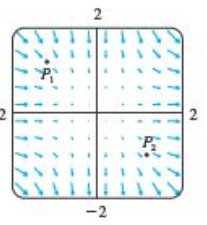 Consider the vector filed F as shown. Is div(F) positive, negative, or zero at the points P1 and P2  ?